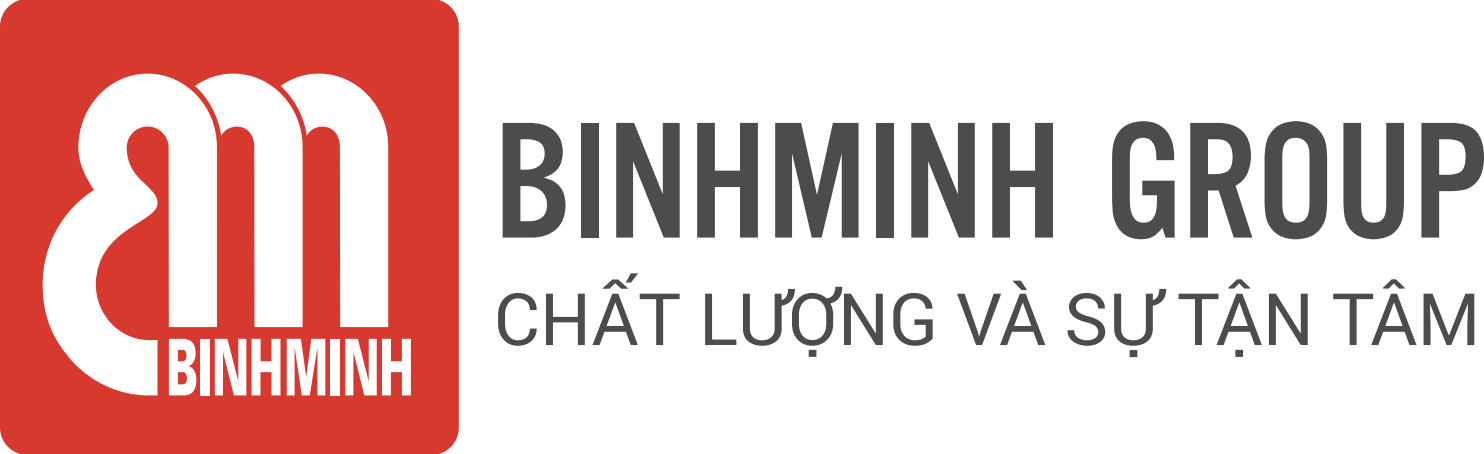 NỘI DUNG BÀI HỌC TUẦN 25 – LỚP 1(04/03/2024 - 08/03/2024)CHƯƠNG TRÌNH LÀM QUEN TIẾNG ANH VỚI GVNNCác ba/mẹ và các con học sinh thân mến, Các ba/mẹ vui lòng xem bảng dưới đây để theo dõi nội dung học tập tuần này của các con nhé!UNIT 3: MY FAMILYSách: Explore Our World 1–  Sách Học sinh          Explore Our World 1– Sách Bài tập* Ghi chú:  Các con học thuộc từ vựng.Luyện nói từ vựng và cấu trúc.Khuyến khích các con viết từ mới mỗi từ 2 dòng ở nhà.Trân trọng cảm ơn sự quan tâm, tạo điều kiện của các Thầy/Cô và Quý Phụ huynh trong việc đồng hành cùng con vui học!TiếtNội dung bài  họcSách Bài tập(Work Book)49Target sounds (Ngữ âm): /y/ yellow (màu vàng)/a/ apple (quả táo)/i/ sit (ngồi)Writing (Viết): y, a, i Trang 24, 25(Phần 12)50Review (Ôn tập): grandpa (ông/ bà nội), sister (chị/ em gái), brother (anh/ em trai)Vocabulary (Từ vựng) : love (yêu), do (làm)